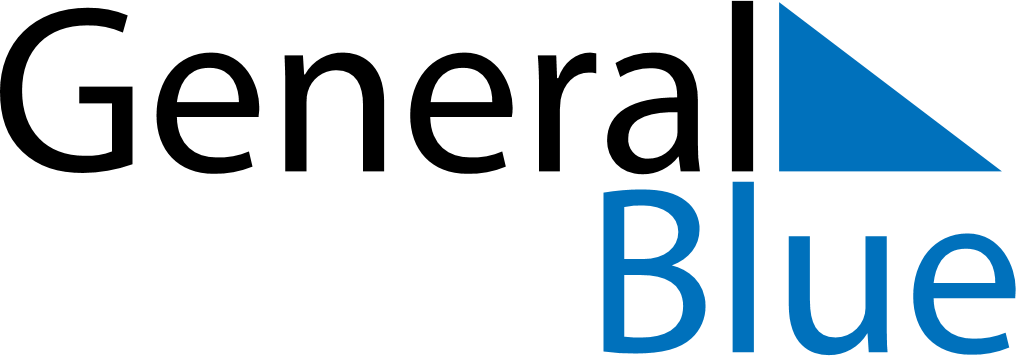 2021 - Q2El Salvador 2021 - Q2El Salvador 2021 - Q2El Salvador 2021 - Q2El Salvador 2021 - Q2El Salvador 2021 - Q2El Salvador AprilMONTUEWEDTHUFRISATSUNApril1234April567891011April12131415161718April19202122232425April2627282930AprilMayMONTUEWEDTHUFRISATSUNMay12May3456789May10111213141516May17181920212223May24252627282930May31JuneMONTUEWEDTHUFRISATSUNJune123456June78910111213June14151617181920June21222324252627June282930JuneApr 1: Maundy ThursdayApr 2: Good FridayApr 3: Easter SaturdayApr 4: Easter SundayMay 1: Labour DayMay 7: Soldier’s DayMay 10: Mother’s DayJun 17: Father’s DayJun 22: Día del Maestro